Инвестиционная площадка № 67-10-071. Месторасположение:- Смоленская область, п.Кардымово, в районе д.№ 5а по ул. Социалистическая;- расстояние до г. Москвы:350 км;- расстояние до г. Смоленска: 25 км;2. Характеристика участка:- площадь – 0,2 га;- категория земель – земли населенных пунктов;- форма собственности – частная.3. Подъездные пути:- в 100 м от автодороги «Смоленск – Вязьма - Зубцов»;- в 17 км от автодороги «Москва - Минск» - в 1 км от ж/д станции.4. Инженерные коммуникации:-  газоснабжение – точка подключения  100 м;-  электроснабжение – точка подключения 100 м;  -  водоснабжение – точка подключения 100 м.5. Условия предоставления:- выкуп.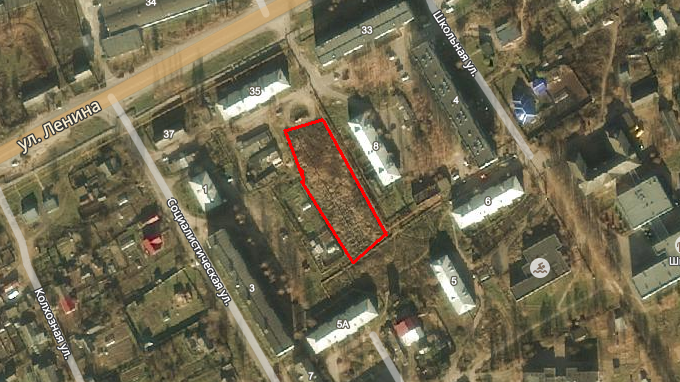 